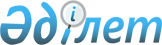 О создании Государственной комиссии по подготовке и проведению V Съезда лидеров мировых и традиционных религий в городе АстанеРаспоряжение Президента Республики Казахстан от 4 февраля 2015 года № 342      В целях координации деятельности государственных органов Республики Казахстан по подготовке и проведению V Съезда лидеров мировых и традиционных религий 10-11 июня 2015 года в городе Астане:



      1. Создать Государственную комиссию по подготовке и проведению V Съезда лидеров мировых и традиционных религий (далее - Государственная комиссия) в следующем составе:

      2. Правительству Республики Казахстан: 



      1) оказать необходимое содействие работе Государственной комиссии; 



      2) обеспечить своевременное финансирование V Съезда лидеров мировых и традиционных религий. 



      3. Контроль за исполнением настоящего распоряжения возложить на Администрацию Президента Республики Казахстан.       Президент

      Республики Казахстан                       Н. НАЗАРБАЕВ
					© 2012. РГП на ПХВ «Институт законодательства и правовой информации Республики Казахстан» Министерства юстиции Республики Казахстан
				Токаев

Касым-Жомарт Кемелулы-Председатель Сената Парламента Республики Казахстан, председатель Государственной комиссииМайлыбаев

Баглан Асаубаевич-заместитель Руководителя Администрации Президента Республики Казахстан, заместитель председателя Государственной комиссииИдрисов

Ерлан Абильфаизович-Министр иностранных дел Республики Казахстан, заместитель председателя Государственной комиссииСудьин

Александр Сергеевич-руководитель Аппарата Сената Парламента Республики Казахстан, секретарь Государственной комиссиичлены Государственной комиссии:
Абаев

Даурен Аскербекович-советник Президента Республики Казахстан-Пресс-секретарь Президента Республики КазахстанАбыкаев

Нуртай Абыкаевич-Председатель Комитета национальной безопасности Республики КазахстанАшикбаев

Ержан Нигматуллаулы-заместитель Министра иностранных дел Республики КазахстанБалаева

Аида Галымовна-заведующий Отделом внутренней политики Администрации Президента Республики КазахстанБисембаев

Абай Айдарханович-Управляющий делами Президента Республики КазахстанДжаксыбеков

Адильбек Рыскельдинович-аким города АстаныДуйсенова

Тамара Босымбековна-Министр здравоохранения и социального развития Республики КазахстанЕсимов

Ахметжан Смагулович-аким города АлматыИльясов

Магжан Жанботаулы-советник Президента Республики Казахстан-заведующий Центром внешней политики Администрации Президента Республики КазахстанИсекешев

Асет Орентаевич-Министр по инвестициям и развитию Республики КазахстанКасымов Калмуханбет

Нурмуханбетович-Министр внутренних дел Республики КазахстанКуренбеков

Амантай Жанкеевич-Начальник Службы государственной охраны Республики КазахстанМухамедиулы

Арыстанбек-Министр культуры и спорта Республики КазахстанРайханов

Кайдар Копабаевич-руководитель Хозяйственного управления Парламента Республики КазахстанСаринжипов

Аслан Бакенович-Министр образования и науки Республики КазахстанСултанов

Бахыт Турлыханович-Министр финансов Республики КазахстанТауфиков

Румиль Тауфикович-шеф Протокола Президента Республики КазахстанТугжанов

Ералы Лукпанович-заместитель председателя Ассамблеи народа Казахстана, заведующий Секретариатом Ассамблеи